LINEAMIENTOS para la construcción y diseño de indicadores de desempeño mediante la Metodología de Marco Lógico.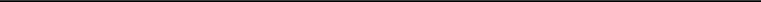 El Consejo Nacional de Armonización Contable con fundamento en los artículos 6, 7, 9, 54, 64, y 79 de la Ley General de Contabilidad Gubernamental, yCONSIDERANDOQue el artículo 134 de la Constitución Política de los Estados Unidos Mexicanos establece que los recursos económicos de que dispongan la Federación, los estados, los municipios, el Distrito Federal y los órganos político-administrativos de sus demarcaciones territoriales, se administrarán con eficiencia, eficacia, economía, transparencia y honradez para satisfacer los objetivos a los que estén destinados. Adicionalmente, dispone que los resultados del ejercicio de dichos recursos serán evaluados por las instancias técnicas que establezcan, respectivamente, la Federación, los estados y el Distrito Federal, para los efectos indicados;Que la Ley General de Contabilidad Gubernamental tiene por objeto establecer los criterios generales que rigen la contabilidad gubernamental y la emisión de información financiera de los entes públicos, con el fin de lograr su adecuada armonización. Además, prevé que los entes públicos aplicarán la contabilidad gubernamental para facilitar el registro y la fiscalización de los activos, pasivos, ingresos y gastos; así como contar con indicadores para medir los avances físico-financieros relacionados con los recursos federales que el Gobierno Federal y las entidades federativas ejerzan, contribuyendo a medir la eficacia, economía y eficiencia del gasto e ingreso público;Que con la finalidad de definir y establecer las consideraciones en materia de Presupuesto basado en Resultados y el Sistema de Evaluación del Desempeño (PbR-SED), se hace necesario involucrar la Metodología de Marco Lógico dentro del proceso de armonización contable, para la generación periódica de la información financiera sobre el seguimiento, monitoreo y evaluación, yQue a efecto de dar cumplimiento a las citadas disposiciones y que los entes públicos cuenten con elementos y referencias que permitan armonizar la generación de indicadores para resultados y de desempeño, se presentaron para su análisis y discusión al Consejo Nacional de Armonización Contable, en su segunda reunión de 2013, celebrada el 3 de mayo de 2013, los Lineamientos para la construcción y diseño de indicadores de desempeño mediante la Metodología de Marco Lógico, mismos que se aprobaron emitir en los términos siguientes:LINEAMIENTOS PARA LA CONSTRUCCIÓN Y DISEÑO DE INDICADORES DE DESEMPEÑO MEDIANTE LA METODOLOGÍA DE MARCO LÓGICOCapítulo IDisposiciones GeneralesPRIMERO.- Los presentes Lineamientos tienen por objeto definir y establecer las disposiciones para la generación, homologación, estandarización, actualización y publicación de los indicadores de desempeño de los programas operados por los entes públicos, que permitan dar cumplimiento a lo establecido en la Ley General de Contabilidad Gubernamental.SEGUNDO.- Las definiciones previstas en el artículo 4, de la Ley General de Contabilidad Gubernamental serán aplicables a los presentes Lineamientos. Adicionalmente a dicho artículo, se entenderá por:CONEVAL: al Consejo Nacional de Evaluación de la Política de Desarrollo Social;Evaluación: al análisis sistemático y objetivo de los programas coordinados por los entes públicos y que tienen como finalidad determinar la pertinencia y el logro de sus objetivos y metas, así como su eficiencia, eficacia, calidad, resultados, impacto y sostenibilidad;Indicadores: a la expresión cuantitativa o, en su caso, cualitativa que proporciona un medio sencillo y fiable para medir logros, reflejar los cambios vinculados con las acciones del programa, monitorear y evaluar sus resultados;IV.	Ley de Contabilidad: a la Ley General de Contabilidad Gubernamental;MIR: a la Matriz de Indicadores para Resultados, que es la herramienta de planeación estratégica que en forma resumida, sencilla y armónica establece con claridad los objetivos del Programa Presupuestario y su alineación con aquellos de la planeación nacional, estatal, municipal y sectorial; incorpora los indicadores que miden los objetivos y resultados esperados; identifica los medios para obtener y verificar la información de los indicadores; describe los bienes y servicios a la sociedad, así como las actividades e insumos para producirlos; e incluye supuestos que son factores externos al programa que influyen en el cumplimiento de los objetivos;VI.	MML: a la Metodología del Marco Lógico, que es la herramienta de planeación estratégica basada en la estructuración y solución de problemas o áreas de mejora, que permite organizar de manera sistemática y lógica los objetivos de un programa y sus relaciones de causa y efecto, medios y fines. La MML facilita el proceso de conceptualización y diseño de programas, yVII.	Programas: a los programas aprobados conforme a los ordenamientos de los entes públicos, con base en los cuales se ejecutan las acciones para el ejercicio de sus recursos; asimismo las estrategias que integran a un conjunto de programas.Capítulo IIÁmbito de aplicaciónTERCERO.- Las presentes disposiciones serán de observancia obligatoria para los entes públicos y éstos se ajustarán a la normativa federal en relación con los recursos públicos federales que utilicen.CAPITULO IIIIndicadores del desempeñoCUARTO.- Para la generación, homologación, actualización y publicación de los indicadores de desempeño de los programas operados por los entes públicos, éstos deberán considerar la MML a través de la MIR y podrán hacer uso de las Guías para la construcción de la MIR y para el diseño de indicadores que se encuentran disponibles en las páginas de Internet de la Secretaría de Hacienda y Crédito Público, la Secretaría de la Función Pública y el CONEVAL.QUINTO.- Los indicadores de desempeño permitirán verificar el nivel de logro alcanzado por el programa y deberán cumplir los siguientes criterios:Claridad: que sean precisos e inequívocos, es decir, entendibles y que no den lugar a interpretaciones;Relevancia: que reflejen una dimensión importante de logro del objetivo, deben proveer información sobre la esencia del objetivo que se quiere medir;Economía: que la información que se proporcione sea necesaria para generar el indicador deberá estar disponible a un costo razonable;Monitoreable: que puedan sujetarse a una verificación independiente;Adecuado: que aporten una base suficiente para evaluar el desempeño, yAportación marginal: que en el caso de que exista más de un indicador para medir el desempeño en determinado nivel de objetivo, debe proveer información adicional en comparación con los otros indicadores propuestos.SEXTO.- Los indicadores deberán ser estratégicos y de gestión. Los indicadores estratégicos deberán medir el grado de cumplimiento de los objetivos de las políticas públicas y de los programas presupuestarios y deberán contribuir a corregir o fortalecer las estrategias y la orientación de los recursos. Los indicadores de gestión deberán medir el avance y logro en procesos y actividades, es decir, sobre la forma en que los bienes y servicios públicos son generados y entregados. Incluyen los indicadores que dan seguimiento a las actividades y aquellos que entregan bienes y/o servicios para ser utilizados por otras instancias.En concordancia con la Ley General de Desarrollo Social, los indicadores estratégicos para programas sociales podrán corresponder a indicadores de resultados, los cuales reflejan el cumplimiento de los objetivos sociales de los programas, metas y acciones de la Política Nacional de Desarrollo Social, o bien, a indicadores de gestión que miden procesos, pudiendo corresponder a indicadores de bienes y servicios.Los indicadores deberán considerar alguna de las siguientes dimensiones:Eficacia: mide el grado de cumplimiento de los objetivos;Eficiencia: mide la relación entre los productos y servicios generados con respecto a los insumos o recursos utilizados;Economía: mide la capacidad para generar y movilizar adecuadamente los recursos financieros, yCalidad: mide los atributos, propiedades o características que deben tener los bienes y servicios para satisfacer los objetivos del programa.Para cada indicador deberá elaborarse una ficha técnica, la cual, contendrá al menos los siguientes elementos:Nombre del indicador: es la expresión que identifica al indicador y que manifiesta lo que se desea medir con él. Desde el punto de vista operativo, puede expresar al indicador en términos de las variables que en él intervienen;Definición del indicador: es una explicación más detallada del nombre del indicador. Debe precisar qué se pretende medir del objetivo al que está asociado; ayudar a entender la utilidad, finalidad o uso del indicador;Método de cálculo: se refiere a la expresión matemática del indicador. Determina la forma en que se relacionan las variables;Frecuencia de medición: hace referencia a la periodicidad en el tiempo con que se realiza la medición del indicador;Unidad de Medida: hace referencia a la determinación concreta de la forma en que se quiere expresar el resultado de la medición al aplicar el indicador, yMetas: establece límites o niveles máximos de logro, comunican el nivel de desempeño esperado y permiten enfocarla hacia la mejora.Los entes públicos deberán publicar en sus páginas de Internet junto con los indicadores de desempeño los elementos mínimos establecidos en la ficha técnica, señalados en párrafo anterior.TRANSITORIOSPRIMERO.- Los presentes Lineamientos entrarán en vigor al día siguiente al de su publicación en el Diario Oficial de la Federación.SEGUNDO.- En términos de los artículos 7 y 15 de la Ley de Contabilidad, el Secretario Técnico llevará un registro público en una página de Internet de los actos que los gobiernos de las entidades federativas, municipios y demarcaciones territoriales del Distrito Federal realicen para la adopción e implementación de los presentes Lineamientos. Para tales efectos, los gobiernos de las entidades federativas, los municipios y las demarcaciones territoriales del Distrito Federal remitirán al Secretario Técnico la información relacionada condichos actos. Dicha información deberá ser enviada a la dirección electrónica conac_sriotecnico@hacienda.gob.mx, dentro de un plazo de 15 días hábiles contados a partir de la conclusión del plazo fijado por el CONAC.TERCERO.- En cumplimiento a lo dispuesto por el artículo 7, segundo párrafo de la Ley de Contabilidad, los presentes Lineamientos deberán ser publicados en los medios oficiales de difusión escritos y electrónicos de las entidades federativas, municipios y demarcaciones territoriales del Distrito Federal.En la Ciudad de México, siendo las quince horas del día 3 de mayo del año dos mil trece, con fundamento en los artículos 11 de la Ley General de Contabilidad Gubernamental, 12, fracción IV, y 64 del Reglamento Interior de la Secretaría de Hacienda y Crédito Público, el Titular de la Unidad de Contabilidad Gubernamental de la Subsecretaría de Egresos de la Secretaría de Hacienda y Crédito Público, en mi calidad de Secretario Técnico del Consejo Nacional de Armonización Contable, HAGO CONSTAR Y CERTIFICO que el documento consistente en 3 fojas útiles, impresas por anverso y reverso, rubricadas y cotejadas, denominado Lineamientos para la construcción y diseño de indicadores de desempeño mediante la Metodología de MarcoLógico, corresponde con el texto aprobado por el Consejo Nacional de Armonización Contable, mismo que estuvo a la vista de los integrantes de dicho Consejo en su segunda reunión celebrada, en segunda convocatoria, el 3 de mayo del presente año, situación que se certifica para los efectos legales conducentes.El Secretario Técnico del Consejo Nacional de Armonización Contable, Juan Manuel Alcocer Gamba.-Rúbrica.